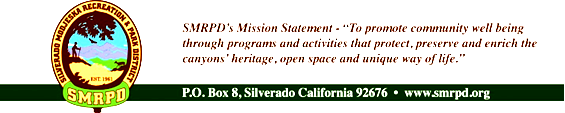 SMRPD FINANCE COMMITTEE MEETING Tuesday, December 20th, 2022 at 4:00 PMSilverado Community Center 27641 Silverado Canyon Road AGENDACALL TO ORDER  ROLL CALL  NEW BUSINESS Audit 2021/2022 status SCC Budget CarmondyNexus/Payroll ResolutionSpecialized Tree Works Payment – outstanding Oct billOLD BUSINESS/DISCUSSION Financials  – StephanieSMRPDSCCProCare update Update on IRS and One Finch Accounting Services – Stephanie Weed abatement property tax update Financial Task Calendar - StephanieVendor W9 & insurance – update on letters being sent with payments and responses – StephanieSpecial District Property Tax Update  PUBLIC COMMENTSBOARD COMMENTSADJOURNMENT The next regular meeting of the SMRPD Finance Committee will be Tuesday, January 17th at 4 PM at the Silverado Community Center. It is the intent of the Silverado Modjeska Recreation and Park District to comply with the Americans with Disabilities Act (ADA) in all respects.   If, as an attendee or a participant at this meeting, you will need special assistance beyond what is normally provided, the Silverado Modjeska Recreation and Park District will attempt to accommodate you in every reasonable manner.  Please contact the District President at (949) 887-1910, at least 48 hours prior to the meeting to inform us of your particular needs and to determine if accommodation is feasible.  Please advise us at that time if you will need accommodations to attend or participate in this meeting.Committee MembersStaffMichele Conklin:ChairStephanie Dodge:BookkeeperBrittany Kuhn:TreasurerJoMarie Varela:Administrator